English - Yearly OverviewKS3KS4 Entry Level PupilsKS4 Functional Skills Pupils	Objectives 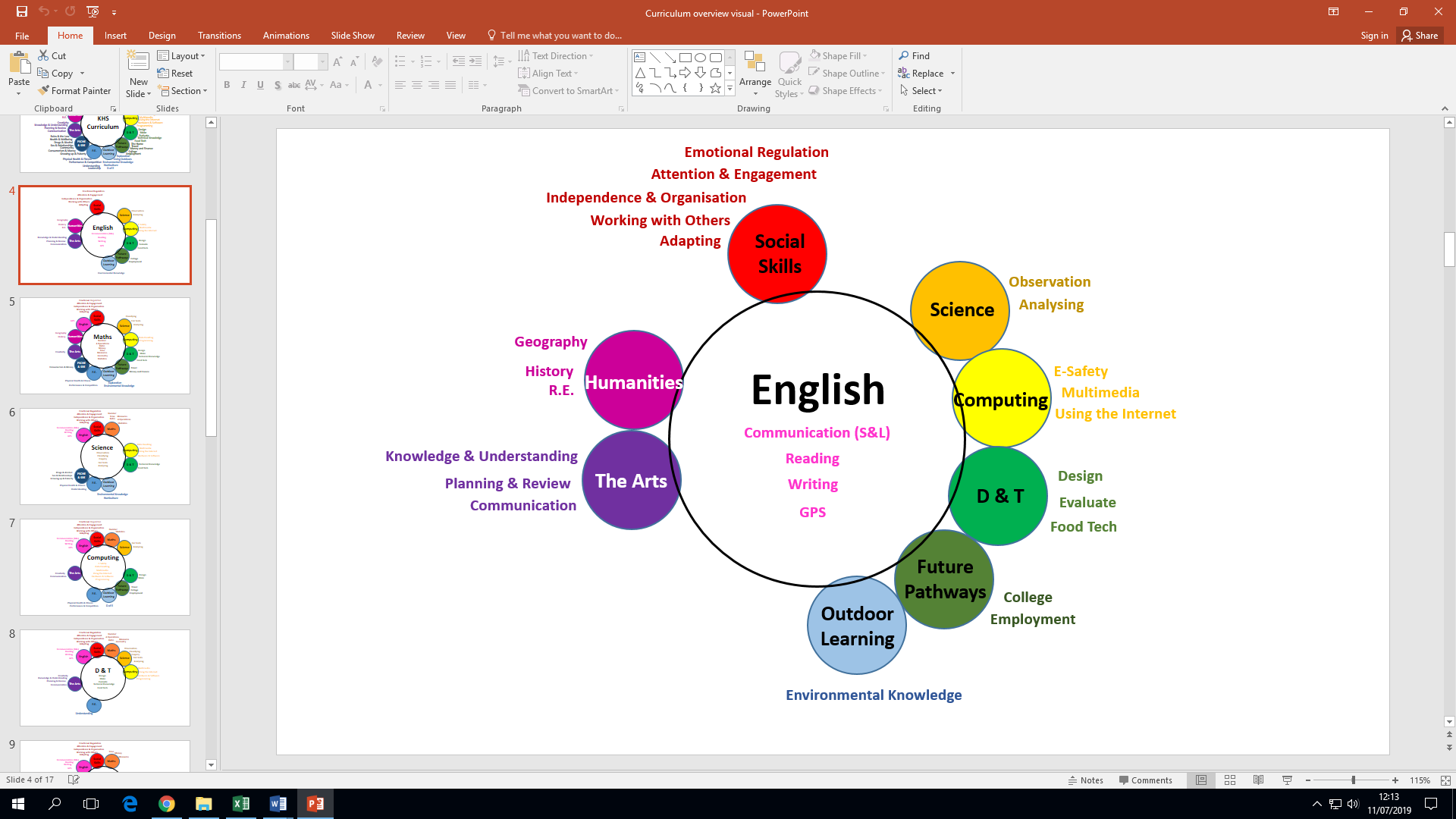 Autumn 1Autumn 2Spring 1Spring 2Summer 1Summer 2Year 7Baseline assessmentsNovel studyNovel studyPoetryMediaNovel studyCreative writingNovel studyCreative writingYear 8Baseline assessmentsNovel studyNovel studyPoetryMediaShakespeare(ICT)ShakespeareYear 9Baseline assessmentsMyths and legendsHarry Potter studyPoetryWriting to argue and persuadeNovel studyNovel studyYear 10Baseline assessmentsTT2: Editing and sequencingTT3: Narrative writingTT3: Narrative writingTT4: ProofreadingTT1: Response to proseTT1: Response to proseYear 11Baseline assessmentsC3: CommunicationC3: CommunicationTT1: Response to prose (2019/20 only)Exam preparationExam preparationComponent 1 ExamNovel studyNovel studyYear 10Baseline assessmentsTT2: Editing and sequencingTT3: Narrative writingTT4: ProofreadingTT1: Response to proseC3: CommunicationExam preparationComponent 1 Exam AQA Functional SkillsAQA Functional SkillsYear 11AQA Functional SkillsAQA Functional SkillsFS ExamGSCE English LanguageGSCE English LanguageNovel studyNovel studyUnitEntry 1Entry 2Entry 3Level 1Communicationorganise and express my ideas in a way that is meaningful to othersuse simple sentences when I talkrespond appropriately and contribute to shared taskslisten to another person talkinggreet people and respond to greetingsrespond to my namename common things (people and objects)give appropriate eye contacttalk about matters of immediate interestfollow a straightforward sequence of points or eventsbecome increasingly familiar with, and retell, a wider range of stories, fairy stories and traditional talesrepeat words or short phraseslisten to stories with increasing attention and recallshow an awareness of the needs of the listener by extending my ideas and providing relevant detailsjoin in singing a songfit actions to simple songsunderstand and respond to statements, questions and instructionslisten to and understand short passages and answer questions about ithave a short conversation, taking turns, without interrupting talk about familiar topics, choosing appropriate vocabulary to express my ideas-use words to describe familiar situations (e.g. in school, at home, in the town)speak with appropriate speed, pitch and volumeunderstand and ask “how” and “why” questionstalk about stories and events (what might happen next…?)adapt my language to different purposes and to the needs of different listenerspronounce words correctly and speak with increasing fluencyinitiate a conversation appropriately appreciate the impact of my words on others express a point of view during conversationmaintain a topic or conversationrespond to questions using extended sentencesaccurately use and interpret gestures, facial expressions in conversationlisten to and discuss a wide range of poems, stories and non-fiction assume different roles in group activities, for example, chair personretell some storiespresent information and ideas clearly and persuasively to others. make relevant and significant contributions to discussions, taking a range of roles and helping to move discussion forward. prepare for and contribute to formal discussion of ideas and opinions. improvise, rehearse and perform play scripts and poetry in order to generate language and discuss language use and meaning, using role, intonation, tone, mood, volume, silence, stillness and action to add impactReadingread common one syllable wordsuse phonic knowledge and skills to decode CVC wordsfind simple information in textsunderstand single words with picture cluesorally express opinions about what I have readread the 100 HF words read common words of more than one syllableread a range of short texts, understanding the main pointsretrieve and record information from a textcheck that the text makes sense to me as I read and correct inaccurate readinglisten to and discuss a wide range of fiction, non-fiction, poetry and plays explain clearly my understanding of what is being read to meexpress opinions and preferences about my reading and give reasonsuse phonic knowledge and skills to try to decode unknown wordsmatch single words and phrases to the appropriate pictureuse a glossary to find the meaning of unfamiliar wordsidentify common text types (e.g. poems, letters and stories)predict what might happen on the basis of what has been read so faridentify main ideas drawn from more than one paragraph and summarise thesemakes inferences and deductions from a textread most words quickly and accurately when they have been frequently encountered (including common exception words & contractions e.g. I’m, I’ll etc)identify different text types by their layout and grammar (e.g. letter, e-mail, recount)I understand the difference between a formal/informal piece of writinguse a dictionary or a spellchecker to check my spellingbegin to re-organise material for given tasksread books independentlyask questions to improve my understanding of a textjustify inferences with evidenceoffer some sustained expression of opinions and preferences about my readingre-read passages to make sure that what I read makes senseuse contextual clues to help work out the meanings of unfamiliar words.-use a dictionary to find meanings to unfamiliar words.predict what might happen from details stated and implieddescribe plot and characterisation from a textunderstand what I read by reading and discussing an increasingly wide range of fiction, poetry, plays, non-fiction and reference books or textbooksretrieve, record and present information from non-fictiondistinguish between statements of fact and opinionconsider complex information and give relevant, cogent response in appropriate language. select and use different types of texts to obtain and utilise relevant informationsummarise the main ideas from a textidentify how language, structure and presentation contribute to meaningdetect point of view, implicit meaning and/or bias. identify the purposes of texts and comment on how meaning is conveyed.  discuss and evaluate how authors use language, including figurative language, considering the impact on the readerWritingform the letters of alphabet in lower and upper caselabel pictures or objectsattempt to write a sentence using simple words and phraseswrite the digits 0-9choose words to finish short phrasesattempt to make my words legiblecopy words and short phrasescompose a sentence orally before writing itwrite a simple sentence (with a noun and a verb)show an awareness of the reader in the organisation of my writing and choice of vocabularyclearly form my letters and my handwriting is legiblechoose words to finish short sentences and to respond to questionssustain my writing to more than a sentenceleave spaces between words when I writere-read what I have written to check that it makes senseuse books, posters or a word bank to help my writingdraft and write by composing and rehearsing sentences orallywrite words and phrases from memory to describe situationsread aloud my writing clearly enough to be heard by otherswrite for a range of different purposes (e.g. letter, email, recount)sequence sentences to form paragraphsproof-read to check for errors including spelling, grammar and punctuation use a variety of sentence structure and vocabulary suitable for purposere-read my writing to check that it makes sense write neatlyuse my knowledge of grammar to change words and phrases (e.g. using plurals and adding adjectives)read aloud what I have written to make the meaning clearplan my writing by discussing and recording ideas including rehearsing sentences orallydraft and write by selecting appropriate grammar and vocabulary, understanding how such choices can change and enhance meaning  sustain my writing over a pagewrite legibly, fluently and with increasing speedrecognise vocabulary and structures that are appropriate for formal writinguse further organisational and presentational devices to structure text and to guide the reader [for example, headings, bullet points, underlining]plan my writing by identifying the audience for and purpose of the writingevaluate and edit by assessing the effectiveness of their own and others’ writingGPSspell my namedistinguish different soundsspell simple monosyllabic words correctlyshow an awareness of capital letters and full stopssay what sound/letter a spoken word starts withclap out the number or syllables in a wordshow awareness of rhymematch rhyming wordsspell the 100 HF words and the numbers to 10use capital letters, full stops and question markuse the present tenseuse the past tenseuse adjectivesjoin words and join clauses using ‘and’ use pluralsuse the personal pronoun ‘I’use a word list to check my spellingsspell the days of the weekblend phonemesuse adverbs extend the range of sentences by using a wider range of conjunctions, including when, if, because, althoughspell most commonly used words correctlyuse prepositions use the progressive tense (past and present)use sentences with different forms: statement, question, exclamation, commanduse commas in lists, exclamation marks and apostrophes write complex sentences with phrases write in a range of tenses (including the perfect tense)use modal verbs (could, should, might)use a thesaurus to expand my vocabulary.use adverbialsspell most words correctlyuse a range of punctuation accurately (e.g. colons, semi-colons, brackets, bullet points, commas in clauses)use relative clauses (who, which, where, when, whose)